УВЕДОМЛЕНИЕо проведении стимулирующей лотереи «Купите «МТС Коннект» и выиграйте планшет или другие призы»(далее - Уведомление)	Общество с ограниченной ответственностью «НЕОН ЭНДЖИН» (далее – «Организатор») настоящим уведомляет о проведении всероссийской стимулирующей лотереи:Наименование Организатора лотереи: ООО «НЕОН ЭНДЖИН».Наименование лотереи: «Купите «МТС Коннект» и выиграйте планшет или другие призы».Способ проведения лотереи: тиражная.По способу формирования Призового фонда лотерея: стимулирующая, то есть не связанная с внесением участником платы за участие в ней.Территория проведения лотереи: Российская Федерация.Срок проведения лотереи: с «15» апреля 2013 г. по «01» октября 2013 года (включительно).Наименование продукта, с реализацией которого связано проведение Лотереи: Комплект с оборудованием «МТС Коннект», комплект «МТС Планшет» или Тарифный план «МТС Коннект-4», предназначенные для передачи данных,  реализуемые на территории Российской Федерации (далее – «Продукт»), подробное описание дано в Приложении № 3 к Условиям Лотереи.Перечень документов, прилагаемых к настоящему Уведомлению:Условия стимулирующей лотереи «Купите «МТС Коннект» и выиграйте планшет или другие призы» (Приложение №1) – на 10 (десяти) листах.Описание способа информирования участников стимулирующей лотереи о сроках проведения стимулирующей лотереи и ее условиях (Приложение № 2) – на 1 (Одном) листе.Описание признаков продукта, позволяющие установить взаимосвязь продукта и проводимой стимулирующей лотереи (Приложение № 3) – на 2 (Двух) листах.Описание способа заключения договора между Организатором стимулирующей лотереи и ее участниками (Приложение № 4) – на 1 (Одном) листе.Описание способа информирования участников стимулирующей лотереи о досрочном прекращении ее проведения (Приложение № 5) – на 1 (Одном) листе.Копия Устава – 22 листа.Копия свидетельства постановки на учет – 1 лист.Копия свидетельства ОГРН – 1 лист.Копия решения о назначении руководителя – 1 лист.Порядок хранения невостребованных выигрышей и порядок их востребования по истечении сроков получения выигрышей (Приложение № 6) – на 1 (Одном) листе.Оригинал справки об отсутствии задолженности – 1 лист.УСЛОВИЯстимулирующей лотереи«Купите «МТС Коннект» и выиграйте планшет или другие призы»(далее - Условия)1.	НАИМЕНОВАНИЕ СТИМУЛИРУЮЩЕЙ ЛОТЕРЕИ1.1. Стимулирующая лотерея проводится под специальным наименованием «Купите «МТС Коннект» и выиграйте планшет или другие призы» (далее по тексту настоящих Условий - Лотерея).2.	СПОСОБ ПРОВЕДЕНИЯ СТИМУЛИРУЮЩЕЙ ЛОТЕРЕИ И ТЕРРИТОРИЯ ЕЕ ПРОВЕДЕНИЯ2.1. Лотерея по способу её проведения является тиражной, без использования лотерейного оборудования.2.2. Лотерея по способу формирования её призового фонда (далее по тексту настоящих Условий - Призовой фонд) является стимулирующей лотереей. Призовой фонд формируется за счет средств организатора стимулирующей лотереи, указанного в разделе 3 настоящих Условий, не предусматривает выручки и целевых отчислений.2.3. Комплект «МТС Коннект», комплект «МТС Планшет» или Тарифный план «МТС Коннект-4», предназначенные для передачи данных, реализуемые на территории Российской Федерации (далее – «Продукт»), подробное описание дано в Приложении № 3 к Уведомлению о проведении Лотереи.2.4. Лотерея в соответствии с технологией ее проведения является лотереей, проводимой в обычном режиме, при котором сбор, передача, обработка игровой информации, формирование и розыгрыш призового фонда Лотереи осуществляется поэтапно.2.5. Лотерея проводится на территории Российской Федерации в порядке, установленном для проведения всероссийских стимулирующих лотерей.2.6. Настоящие Условия не предусматривают использование механических, электрических, электронных или иных технических устройств, для определения выигрышей.3.	НАИМЕНОВАНИЕ ОРГАНИЗАТОРА СТИМУЛИРУЮЩЕЙ ЛОТЕРЕИ С УКАЗАНИЕМ ЕГО РЕКВИЗИТОВ3.1. Наименование: Общество с ограниченной ответственностью "НЕОН ЭНДЖИН"3.2. ИНН 7733772307, КПП 7733010013.3. Юридический и почтовый адрес: 125367, РФ, г. Москва, Врачебный проезд, дом  10, оф.13.4. Банк: ОАО АКБ "АВАНГАРД" БИК 0445252013.5. к/с 301018100000000002013.6. р/с 407028105000200018073.7. ОГРН 11177465406033.8. Сайт в сети Интернет, на котором в течение периода проведения Лотереи можно ознакомиться с информацией о проводимой Лотерее – www.priz.mts.ru (далее по тексту настоящих Условий — Сайт или Сайт Лотереи).4.	СРОКИ ПРОВЕДЕНИЯ СТИМУЛИРУЮЩЕЙ ЛОТЕРЕИ4.1. Срок проведения Лотереи: с «15» апреля 2013 года по «01» октября 2013 года.4.2. Срок, указанный в пункте 4.1 настоящих Условий, включает в себя следующие мероприятия:4.2.1. Заключение договоров между Участниками и Организатором, направление и прием заявок на участие в Лотерее (п. 5.2. Условий) производится в период с 08 часов 00 минут 00 секунд по московскому времени «15» апреля 2013 года по 07 часов 59 минут 59 секунд по московскому времени «14» июля 2013 года (далее – Период подачи заявок на участие в Лотерее);4.2.2. Розыгрыш Призового фонда, указанного в пункте 6.3 настоящих Условий, производится в следующем порядке (далее – Дни розыгрыша или Тиражи): ежедневно, в период с «21» апреля 2013 года по «19» июля 2013 года, согласно таблице ниже:* Все заявки, поданные на участие в Лотерее, но не признанные выигрышными в соответствующем Тираже, переносятся в Реестр Заявок следующего Тиража и так далее, пока все Тиражи не будут проведены. Все заявки, признанные выигрышными, не допускаются к участию в розыгрыше Призового фонда в дальнейших Тиражах и не включаются в дальнейшие Реестры Заявок. 4.2.3. Публикация итогов розыгрышей Призового фонда производится в течение 10 дней со дня проведения розыгрыша каждого тиража;4.2.4. Передача (выдача) выигрыша, указанного в пункте 6.3 настоящих Условий, выигравшим Участникам, производится в период с «21» апреля 2013 года по «01» октября 2013 года.5.	ПРАВА И ОБЯЗАННОСТИ УЧАСТНИКОВ СТИМУЛИРУЮЩЕЙ ЛОТЕРЕИ5.1. Участниками Лотереи должны являться дееспособные лица, достигшие возраста 18 лет, граждане Российской Федерации, постоянно проживающие на территории России. Участниками не могут быть сотрудники и представители Организатора, ОАО «МТС», ЗАО "СИБИНТЕРТЕЛЕКОМ", аффилированные с Организатором, ОАО «МТС» и ЗАО "СИБИНТЕРТЕЛЕКОМ", лица, члены их семей, а также работники других юридических лиц, причастных к организации и проведению Лотереи, и члены их семей.5.2. Для того чтобы стать Участником Лотереи, лицу, соответствующему требованиям, установленным в пункте 5.1 настоящих Условий, необходимо в период, указанный в п. 4.2.1. настоящих Условий, совершить следующие действия:Купить Продукт на территории РФ.Заключить с ОАО «МТС» / ЗАО "СИБИНТЕРТЕЛЕКОМ" договор о предоставлении услуг связи, оформив входящую в приобретенный Продукт сим-карту с тарифом «МТС Коннект-4» на свое имя. Активировать входящую в Продукт сим-карту.Зарегистрироваться на Сайте Лотереи: - указать свой абонентский номер (MSISDN) с тарифным планом «МТС Коннект-4», выделенный в рамках заключенного согласно п/п. 2 настоящего пункта договора, e-mail; - дать согласие с настоящими Условиями Лотереи, согласие на участие в Лотерее, согласие на обработку представленных персональных данных Организатором Лотереи, и или уполномоченными им лицами, действующими на основе соглашений о неразглашении конфиденциальных данных в связи с проведением настоящей Лотереи, в том числе:  ОАО «МТС», ЗАО «РТК», ООО «ОРАНДЖ», ЗАО "СИБИНТЕРТЕЛЕКОМ";5.3. Совершение Участником действий, указанных в пункте 5.2 настоящих Условий, в период, указанный в пункте 4.2.1 настоящих Условий, признается заявкой на участие в Лотерее (далее по тексту настоящих Условий – Заявка).  5.4. Каждый Участник может подать неограниченное количество Заявок на участие в Лотерее за весь период приема Заявок, указанный в п. 4.2.1. Условий. Для этого Участнику необходимо приобрести еще один Продукт, пройти новую регистрацию на Сайте, используя при регистрации новый абонентский номер (MSISDN) с тарифным планом «МТС Коннект-4» (п. 5.2. Условий). Таким образом, за одним Участником может быть закреплено несколько Заявок, которые будут отличаться между собой по абонентскому номеру с тарифным планом «МТС Коннект-4».5.5. Каждый Участник может стать победителем Лотереи только один раз. 5.6. Каждой Заявке присваивается уникальный идентификационный номер (далее по тексту настоящих Условий – Номер), идентичный MSISDN с тарифным планом «МТС Коннект-4», зарегистрированному Участником. Организатор ежедневно фиксирует все Номера Заявок, зарегистрированные с 08 ч. 00 мин. 00 сек. одного дня по 07 часов 59 мин. 59 сек. следующего дня, в соответствующем Реестре учета Заявок (далее – Реестр Заявок): такие Реестры Заявок ведутся Организатором каждый день. Реестр №1 формируется «21» апреля 2013.  В День розыгрыша (проведения Тиража) Реестры распечатываются на бумажный носитель, нумеруются (например, Реестр Заявок №1, Реестр Заявок № 2 и т.д.) и содержат в себе только те идентификационные Номера, которые были зарегистрированы Участниками по итогам соответствующего дня подачи Заявок, а также (начиная с Реестра Заявок № 2 и далее) те заявки, которые были зарегистрированы в предыдущие дни подачи заявок, но не были признаны выигрышными (далее – Повторные заявки). Повторные заявки помещаются Организатором в конец соответствующего Реестра Заявок, таким образом, сначала в Реестре Заявок идут Заявки, зарегистрированные в текущие дни подачи заявок, затем – Повторные заявки в том порядке, в котором они содержались в предыдущем Реестре Заявок. Таким образом, каждый Реестр Заявок соответствует дню розыгрыша и используется в соответствующем Тираже (так, Реестр Заявок №1 примет участие в розыгрыше по первому Тиражу, «21» апреля 2013 г., а последний Реестр Заявок №90 примет участие в розыгрыше по девяностому Тиражу «19» июля 2013 г.). Всего по итогам Лотереи будет составлено 90 (девяносто) Реестров Заявок и проведено 90 (девяносто) Тиражей с их использованием.По итогам совершения лицом, соответствующим требованиям, указанным в пункте 5.1. настоящих Условий, действий, указанных в пункте 5.2. настоящих Условий, договор между ним и Организатором считается заключенным, а такое лицо признается участником Лотереи и получает право на участие в розыгрыше Призового фонда (ранее и далее по тексту настоящих Условий - Участник).5.7. Идентификация Участников, подавших Заявку, осуществляется по указанному при регистрации на Сайте абонентскому номеру с тарифным планом «МТС Коннект-4».5.8.  Факт регистрации Участника на Сайте является согласием Участника на предоставление персональных данных Участника, полученных Организатором в ходе проведения Лотереи, и их обработку Организатором Лотереи и/или его уполномоченными представителями, включая сбор, систематизацию, накопление, хранение (в том числе на случай предъявления претензий), уточнение (обновление, изменение), использование (в том числе для целей  вручения выигрышей, индивидуального общения с Участниками в целях, связанных с проведением настоящей Лотереи), распространение, обезличивание, блокирование, уничтожение персональных данных в целях, связанных с проведением настоящей Лотереи.Персональные данные Участников будут использоваться исключительно Организатором или уполномоченными им лицами, действующими на основе соглашений о неразглашении конфиденциальных данных в связи с проведением настоящей Лотереи, и не будут предоставляться никаким третьим лицам для целей, не связанных с настоящей Лотереей и/или рекламированием Продукта.Указанное согласие дается Участником на срок проведения Лотереи и не менее 1 (Одного) года после ее окончания и может быть отозвано Участником после окончания проведения Лотереи путем письменного уведомления, направленного в адрес Организатора заказным почтовым отправлением.В отношении всех персональных данных, предоставленных Участниками в ходе Лотереи, Организатором или уполномоченными им лицами будут соблюдаться режим их конфиденциальности и приниматься меры по обеспечению безопасности персональных данных в соответствии со ст. 19 Федерального закона «О персональных данных».5.9.Права и обязанности Участников Лотереи:5.9.1.Участники имеют права и несут обязанности, установленные действующим законодательством РФ.5.9.2.Участник Лотереи среди прочего имеет право получения информации о Лотерее в соответствии с условиями Лотереи.5.9.3.Участник Лотереи имеет право на участие в розыгрыше Призового фонда Лотереи на основании заключенного с Организатором Лотереи договора в соответствии с пунктом 5.6. настоящих Условий.5.9.4.Участник Лотереи имеет право требовать передачи, предоставления выигрыша по результатам проведения розыгрыша, в ходе которого такой Участник был признан выигравшим в соответствии с пунктом 6.5. настоящих Условий.5.9.5.Участник, признанный выигравшим в порядке, предусмотренном пунктом 6.5. настоящих Условий, вправе обратиться в суд в случае задержки (нарушения сроков, предусмотренных пунктом 4.2.4. настоящих Условий) передачи, предоставления выигрыша либо непередачи, непредоставлении выигрыша Организатором Лотереи.5.9.6.Участник не может передавать и/или любым иным образом уступать свои права, связанные с участием в Лотерее третьему лицу (лицам).5.9.7.Каждый Участник Лотереи вправе отказаться от участия в Лотерее.5.9.8.Для получения выигрышей Победитель обязуется по запросу Организатора и/или представителя Организатора предъявить документы, указанные в разделе 7 настоящих Условий.5.9.9.Факт участия в Лотереи подразумевает, что ее Участники ознакомлены и согласны с настоящими Условиями.5.10.Права и обязанности Организатора Лотереи:5.10.1.Организатор имеет права и несет обязанности, установленные действующим законодательством РФ.5.10.2.Организатор имеет право требовать от Участника соблюдения настоящих Условий Лотереи.5.10.3.Организатор обязан провести розыгрыш Призового фонда и выдать выигрыши Победителям Лотереи в сроки, установленные настоящими Условиями и в соответствии с положениями настоящих Условий.5.10.4.Организатор оставляет за собой право не вступать в письменные переговоры либо иные контакты с участниками Лотереи — кроме случаев, указанных в настоящих Условиях или соответствующих требованиям действующего законодательства Российской Федерации.5.10.5.При досрочном прекращении проведения Лотереи Организатор Лотереи обязан опубликовать в сети Интернет на сайте http://rusloterei.ru/ и на Сайте Лотереи сообщение о прекращении проведения Лотереи.5.10.6.При прекращении проведения Лотереи Организатор Лотереи обязан провести розыгрыш всего Призового фонда Лотереи, предназначенного для передачи, предоставления выигрышей, и передать выигрыши Победителям Лотереи, заключившим договоры на участие в такой Лотерее до даты опубликования сообщения о прекращении проведения Лотереи.5.10.7.Приостановление или досрочное прекращение проведения Лотереи не освобождает Организатора Лотереи от необходимости передачи, предоставления уже разыгранных выигрышей, совершения других необходимых в связи с этим действий.5.10.8.Организатор Лотереи обязан завершить проведение Лотереи, в том числе осуществить передачу, предоставление выигрышей, и совершить другие необходимые действия в отношении тех Участников Лотереи, с которыми он заключил договор, в случае, если розыгрыш Призового фонда Лотереи не был проведен.5.10.9.Организатор Лотереи не вправе предоставлять информацию об Участниках Лотереи третьим лицам, за исключением случаев, предусмотренных законодательством Российской Федерации и настоящими Условиями.5.10.10.Организатор Лотереи в течение пяти лет обязан хранить акты Тиражных комиссий и официальные таблицы результатов проведения тиражей, документы о передаче, предоставлении выигрышей Участникам, признанным выигравшими в порядке, предусмотренном пунктом 6.5 настоящих Условий.5.10.11.Организатор Лотереи, а также уполномоченные им лица не несут ответственности за технические сбои в работе интернет-провайдера или мобильного оператора, к которым подключен Участник, не позволяющие переслать/получить письмо по электронной почте или отправить СМС-сообщение; за действия/бездействие оператора интернет-связи, к которой подключен Участник и прочих лиц, задействованных в процессе направления, передачи, поступления Заявки на участие в Лотерее; за не ознакомление Участников с результатами розыгрышей, а также за неполучение от Участников сведений, необходимых для получения выигрыша, по вине организаций связи или по иным, не зависящим от Организатора причинам, а также за неисполнение (несвоевременное исполнение) Участниками обязанностей, предусмотренных настоящими Условиями.5.10.12.Во всем, что не предусмотрено настоящими Условиями, Организатор и Участники Лотереи руководствуются действующим законодательством Российской Федерации.ПОРЯДОК ПРОВЕДЕНИЯ РОЗЫГРЫША ПРИЗОВОГО ФОНДА СТИМУЛИРУЮЩЕЙ ЛОТЕРЕИ, АЛГОРИТМ ОПРЕДЕЛЕНИЯ ВЫИГРЫШЕЙ6.1. В Лотерее будет разыгран Призовой фонд (совокупность имущества, денежных средств или услуг, предназначенных для передачи, выплаты или предоставления выигрышей согласно условиям Лотереи). Призовой фонд образуется за счет средств Организатора и используется исключительно на передачу, выплату или предоставление выигрышей Участникам Лотереи.6.2. Организатору запрещается обременять Призовой фонд какими-либо обязательствами, за исключением обязательств перед Участниками по передаче, выплате или предоставлению выигрышей, а также использовать средства Призового фонда лотереи иначе, чем на передачу или предоставление выигрышей.6.3. Призовой фонд включает в себя следующие выигрыши:6.3.1.  450 (четыреста пятьдесят) комплектов призов (далее – Призовые комплекты), каждый из которых включает в себя выигрыши, представляющие собой электронные сертификаты (далее – Выигрыши и/или Электронные сертификаты), а именно:1) Главный приз – электронный сертификат на получение планшетного компьютера МТС 1065, стоимостью 3990,00 (три тысячи девятьсот девяносто) рублей с НДС 18% за 1 шт. – 4 шт.2) Приз первой категории – электронный сертификат на получение комплекта «МТС Коннект»: 3G-роутер (Wi-Fi) + тарифный план «МТС Коннект-4», стоимостью 2239,00 (две тысячи двести тридцать девять) рублей с НДС 18% за 1 шт. – 5 шт.6.3.2. Приз второй категории - мобильный интернет на один месяц бесплатно (со 100%-ной скидкой на ежемесячную плату). Предоставляется в рамках опции «Интернет-Mini». Стоимость опции составляет 500,00 (пятьсот) рублей с НДС 18% за 1 шт. – 90 шт.6.4. Для проведения розыгрыша Организатором формируется Тиражная комиссия, состоящая не менее чем из 3 (Трех) членов во главе с председателем. В функции членов Тиражной комиссии входит:1)	Проведение розыгрыша Призового фонда Тиража Лотереи;2)	Подтверждение результатов проведения Тиража путем подписания соответствующего акта и официальной таблицы результатов проведения тиража.6.5. Розыгрыш Призового фонда основан на принципе случайного определения выигрыша, а именно, без использования специального лотерейного оборудования. 6.5.1. Отбор Участников Лотереи производится в Дни проведения розыгрыша (п. 4.2.2. Условий) на основании соответствующего Реестра Заявок.6.5.2. В Дни розыгрыша Организатор распечатывает соответствующий Реестр Заявок на бумажном носителе: Каждая печатная страница имеет 7 (Семь) столбцов и 40 (Сорок) строк, пересечение которых образует ячейку (всего на одной печатной странице 280 (Двести восемьдесят) ячеек). В каждой ячейке зафиксирован один уникальный Номер Участника, таким образом, на каждой печатной странице зафиксировано 280 (Двести восемьдесят) уникальных Номеров Участников. Все ячейки пронумерованы от 1 и далее в порядке возрастания, сколько Номеров Участников было занесено в соответствующий Реестр Заявок, таким образом одна ячейка содержит Номер Участника и порядковый номер ячейки.  Все печатные страницы пронумеровываются в порядке «все от первого до последнего без пропусков». За один Тираж, в дни, указанные в п. 4.2.2. Условий, проводится розыгрыш 5 (пяти) Призовых комплектов, указанных в п. 6.3.1., и розыгрыш 1 (одного) Приза второй категории, указанного в п. 6.3.2. Условий. В каждом Тираже Организатор сначала производит розыгрыш 1 (одного) Приза второй категории, затем производится  последовательный розыгрыш Призов по 5 (пяти) Призовым комплектам, а именно: сначала разыгрывается 1 (один) Приз первой категории, затем 1 (один) Главный приз, и так далее: 1 (один) Приз первой категории, 1 (один) Главный приз, 1 (один) Приз первой категории, 1 (один) Главный приз, 1 (один) Приз первой категории,  1 (один) Главный приз, 1 (один) Приз первой категории.Каждый Тираж проводится в несколько стадий (далее – Стадии розыгрыша):1) розыгрыш 1 (одного) Приза второй категории;2) розыгрыш выигрышей по Первому призовому комплекту;2) розыгрыш выигрышей по Второму призовому комплекту;3) розыгрыш выигрышей по Третьему призовому комплекту;4) розыгрыш выигрышей по Четвертому призовому комплекту;5) розыгрыш выигрышей по Пятому призовому комплекту.Действия, совершаемые Тиражной комиссией в каждой Стадии розыгрыша:Тиражная комиссия определяет общее количество Номеров, занесенных в Реестр Заявок и подготавливает купоны, пронумерованные от 0 и далее в количестве, равном количеству Номеров Участников в Реестре Заявок (далее – Купоны);Один из членов Тиражной комиссии погружает Купоны в непрозрачную емкость, перемешивает их, а Председатель Тиражной комиссии вытягивает 1 (один) Купон;Члены Тиражной комиссии сопоставляют номер вытянутого Купона с номером ячейки Реестра Заявок и выявляют победителя Приза второй категории: Участник, Номер которого, содержится в выигрышной ячейке, объявляется победителем Приза второй категории. Члены Тиражной комиссии фиксируют в Акте тиражной комиссии итог розыгрыша Приза второй категории, исходя из следующих положений:После определения победителя Приза второй категории, Тиражная комиссия проводит розыгрыш одного Призового комплекта, для чего Купоны повторно перемешиваются в непрозрачной емкости и  Председатель Тиражной комиссии последовательно вытягивает 9 (девять) Купонов, Номера которых и последовательность выемки фиксируются в Акте тиражной комиссии;Члены Тиражной комиссии сопоставляют номера вытянутых Купонов с номерами ячеек Реестра Заявок и выявляют победителей: Участники, Номера которых, содержатся в выигрышной ячейке, объявляются победителями Приза первой категории и Главного приза, соответственно. Члены Тиражной комиссии фиксируют в Акте тиражной комиссии итог розыгрыша одного Призового комплекта, исходя из следующих положений:Проведение розыгрыша каждого из 5 (пяти) Призовых комплектов происходит поочередно: сначала полностью разыгрываются Призы одного Призового комплекта, затем другого и так, пока каждый из 5 (пяти) Призовых комплектов не будут разыграны в течение соответствующего Тиража.  Для этого процедура определения победителей по каждому Призовому комплекту (п. 5-7 п. 6.5.2. Условий) повторяется Тиражной комиссией 5 (пять) раз за каждый Тираж. 6.5.3. Максимальное количество победителей*, которых Тиражная комиссия ежедневно определяет в Дни розыгрыша: - 1 (один) победитель Приза второй категории;по 5 (пяти) Призовым комплектам:- 20 (двадцать) победителей Главного приза;- 25 (двадцать пять) победителей Приза первой категории. Максимальное количество победителей*, которых Тиражная комиссия определит по итогам Лотереи: - 90 (девяносто) победителей Приза второй категории- 1800 (одна тысяча восемьсот) победителей Главного приза.- 2 250 (две тысячи двести пятьдесят) победителей Приза первой категории;   * приведены максимальные показатели выигравших победителей на тот случай, если Призовой фонд Лотереи будет разыгран в полном объеме. 6.5.4. По окончании каждого розыгрыша (Тиража) Тиражная комиссия формирует соответствующие акты и официальные таблицы результатов проведения каждого Тиража, с указанием в каждом акте: данные по Призу второй категории и по каждому Призовому комплекту, в которых указываются Номер победителей Приза второй категории, Приза первой категории, а также Номера победителей Главного приза. Такой акт с таблицей подписывается всеми членами Тиражной комиссии. В случае если в розыгрыше Призового фонда по какому-либо Тиражу примет участие недостаточное количество Участников, Тиражная комиссия делает отметку в акте результатов проведения такого Тиража о том, что часть выигрышей не разыграны.6.5.5. После проведения Тиража и составления акта по п. 6.5.4. Условий, производится подключение на Номера Победителям бесплатных услуг-меток с указанием выигрыша. Далее Организатор высылает на email победителей, указанные ими при регистрации на Сайте Лотереи, уведомление о победе в Лотерее. Детальный порядок получения выигрышей указан в разделе 7 настоящих Условий.6.6. В розыгрыше Призового фонда не участвуют:6.6.1. Участники, совершившие действия, предусмотренные пунктами 5.2 настоящих Условий с нарушением сроков, установленных пунктом 4.2.1.  настоящих Условий;6.6.2. Участники, не являющиеся абонентами тарифного плана «МТС Коннект-4»;6.6.3. Участники, не активировавшие сим-карту с тарифным планом «МТС Коннект-4».6.6.4. Участники, активировавшие сим-карту с тарифным планом «МТС Коннект-4» до 15.04.2013 г.6.7. Алгоритм выбора Победителей основан на случайном выборе. При проведении розыгрыша не используются процедуры и алгоритмы, которые позволяют предопределить результат проведения розыгрыша Призового фонда до начала проведения розыгрыша. При проведении розыгрыша не используется лотерейное оборудование.6.8. Итоги розыгрышей Призового фонда публикуются Организатором в средстве массовой информации – в электронном периодическом издании «Русские Лотереи», зарегистрированном Федеральной службой по надзору за соблюдением законодательства в сфере массовых коммуникаций и охране культурного наследия (Свидетельство о регистрации СМИ Эл № ФС77-26425 от 8 декабря 2006 года), расположенном в открытом доступе в сети Интернет по адресу: http://rusloterei.ru/ и на Сайте Лотереи – в течение 10 дней со дня проведения розыгрыша каждого Тиража.6.9. Результаты проведения Лотереи являются окончательными и не подлежат пересмотру.6.10. Установленный выигрыш не обменивается и не может быть заменен денежным эквивалентом.ПОРЯДОК ИНФОРМИРОВАНИЯ УЧАСТНИКОВСТИМУЛИРУЮЩЕЙ ЛОТЕРЕИ О ПОБЕДЕ В ЛОТЕРЕЕ И О ПОЛУЧЕНИИ ВЫИГРЫША И ИНЫЕ УСЛОВИЯ7.1. В случае признания Участника победителем Приза второй категории, данный выигрыш будет ему предоставлен следующим образом: - если на Номере Участника подключена опция «Интернет-Mini», то выигрыш будет предоставлен посредством подключения на Номер Участника опции «Подарок – Интернет_1_месяц», предоставляющей 100%-ную скидку на ежемесячную плату за один месяц пользования опцией «Интернет-Mini». По истечению периода предоставления скидки опция «Подарок – Интернет_1_месяц» будет отключена. Тарификация опции «Интернет-Mini» будет осуществляться в соответствии с базовыми условиями.- если на Номере Участника не подключена опция «Интернет-Mini», то выигрыш будет предоставлен посредством последовательного подключения на Номер Участника опции «Подарок – Интернет_1_месяц», предоставляющей 100%-ную скидку на ежемесячную плату за один месяц пользования опцией «Интернет-Mini», и опции «Интернет-Mini». По истечению периода предоставления скидки опция «Подарок – Интернет_1_месяц» и опция «Интернет-Mini» будут отключены. Предоставление мобильного интернета будет осуществляться в соответствии с условиями тарифного плана и подключенных на Номере интернет-опций.Подключение опций будет произведено в течение 3 (трех) суток с момента признания Участника победителем Приза второй категории, в подтверждение чего ему будет направлено информационное СМС-сообщение от МТС. Победителям Приза второй категории, на Номерах которых подключена опция «Интернет-Mini», 100%-ная скидка на ежемесячную плату за один месяц пользования опцией «Интернет-Mini» будет предоставлена  за следующий месяц пользования опцией.В случае признания Участника победителем Приза первой категории или победителем Главного приза, на его Номер производится подключение бесплатной услуги-метки с указанием выигрыша (п. 6.5.5. Условий). Далее Организатор направляет таким победителям уведомление о победе на email, указанный при регистрации на Сайте, с индивидуальной разовой ссылкой на Сайт (ИРС). Победителю необходимо перейти по этой ИРС, на Сайте выбрать салон-магазин ЗАО «РТК», в который он бы хотел  предъявить выигранный Электронный сертификат (далее – МВП). После совершения указанных действий, победителю будет отправлено информационное сообщение на e-mail, содержащее выигранный Электронный сертификат и информацию о том, что он может его предъявить по указанному в письме адресу. 7.2. Для получения планшетного компьютера МТС 1065/комплекта «МТС Коннект»: 3G-роутер (Wi-Fi) + тарифный план «МТС Коннект-4» (далее «товар»), Победителю необходимо в период, указанный в п. 4.2.4. Условий, явиться в МВП по указанному в письме адресу в режим работы МВП и предоставить представителям Организатора в МВП следующую информацию:1) распечатанный на принтере Электронный сертификат или сообщить уникальный код с Сертификата;2) предъявить паспорт гражданина РФ;3) назвать свой Номер Участника (абонентский номер с тарифным планом «МТС Коннект-4», который участвовал в Лотерее и был признан выигрышным);7.3. В случае если Победитель Приза первой категории или Главного приза не выполнил действия, указанные в п.  7.1.-7.2. настоящих Условий по истечении срока, установленного в п. 4.2.4. Условий, Организатор имеет право распорядиться невостребованными выигрышами по своему усмотрению.7.4. Сроки и условия Лотереи в полном объеме публикуются Организатором в сети Интернет на  Сайте Лотереи, а также на сайте http://www.rusloterei.ru/.7.5. Предложение об участии в проводимой Лотерее, сопровождающееся кратким изложением Условий Лотереи, доводится Организатором до Участников путем размещения соответствующей информации на печатных рекламно-информационных материалах.7.6. Организатор Лотереи вправе использовать дополнительные, не указанные в пункте 7.5. настоящих Условий, средства доведения до Участников предложения об участии в проводимой Лотерее, сопровождающегося кратким изложением условий Лотереи.7.7.Обязательства Организатора относительно качества товара, обмениваемого на Сертификаты, ограничены гарантиями, предоставленными их изготовителями (поставщиками). Претензии относительно качества выигрышей должны предъявляться непосредственно производителям этих выигрышей. Целостность и функциональная пригодность выигрышей должна проверяться Участниками непосредственно при получении выигрыша. Внешний вид оригинальных выигрышей может отличаться от их изображения в рекламных материалах.7.8. Согласно Налоговому кодексу  РФ (далее – НК РФ) не облагаются налогом на доходы физических лиц (НДФЛ) доходы, не превышающие 4000 рублей, полученные за налоговый период от организаций, в т.ч., в виде подарков, выигрышей в проводимых конкурсах, играх и других мероприятиях в целях рекламы товаров (работ, услуг) (п. 28 ст. 217 НК РФ).7.9. Организатор не осуществляет выдачу выигрышей в случае нарушения Участником настоящих Условий, в случае выявления мошенничества: предоставление фальшивых чеков, мошенничество при регистрации на Сайте и направлении Заявки и другие нарушения. Организатор определяет наличия мошенничества и фальсификации по своему усмотрению.7.10. Организатор оставляет за собой право в любой момент вводить дополнительные технические ограничения для исключения случаев мошенничества, о чем обязуется информировать Участников Лотереи, путем размещения соответствующего объявления на Сайте.7.11. Факт участия в Лотерее подразумевает согласие на получение СМС-сообщений, рекламы и корреспонденции от Организатора (и/или третьих лиц, для которых Организатор осуществляет проведение Лотереи) посредством электронной связи/почты. ОПИСАНИЕ СПОСОБАинформирования участников стимулирующей лотереио сроках проведения стимулирующей лотереи и ее условияхСроки и Условия проводимой стимулирующей Лотереи в полном объеме публикуются организатором стимулирующей лотереи в сети Интернет на сайте  http://www.rusloterei.ru/ и на Сайте Лотереи – www.priz.mts.ru.Предложение об участии в проводимой стимулирующей лотерее, сопровождающееся кратким изложением условий проводимой стимулирующей лотереи, доводится организатором стимулирующей лотереи до ее участников путем размещения соответствующей информации на печатных рекламно-информационных материалах.ОПИСАНИЕ ПРИЗНАКОВ ПРОДУКТА,позволяющие установить взаимосвязь такого продукта с проводимой стимулирующей лотереей1. Наименование продукта, с реализацией которого связано проведение Лотереи: Комплект с оборудованием «МТС Коннект», комплект «МТС Планшет» или Тарифный план «МТС Коннект-4», предназначенные для передачи данных,  реализуемые на территории Российской Федерации (далее – «Продукт»), а именно:2. Признаки, позволяющие установить взаимосвязь Продукта с проводимой стимулирующей лотереей в совокупности исключают иную идентификацию проводимой стимулирующей лотереи, чем непосредственную взаимосвязь с Продуктом:размещение в местах реализации Продукта на печатных рекламно-информационных материалах предложения об участии в проводимой стимулирующей лотерее, сопровождающегося изложением условий проводимой стимулирующей лотереи;необходимость приобретения Продукта, как основное условие участия в стимулирующей лотерее.ОПИСАНИЕ СПОСОБАзаключения договора между организатором стимулирующей лотереи и ее участником1. Договор между организатором и участником стимулирующей лотереи является безвозмездным и заключается на добровольной основе.2. Участниками Лотереи должны являться дееспособные лица, достигшие возраста 18 лет, граждане Российской Федерации, постоянно проживающие на территории России, являющиеся абонентами сотовой связи МТС. Участниками не могут быть сотрудники и представители Организатора, ОАО «МТС», ЗАО "СИБИНТЕРТЕЛЕКОМ", аффилированные с Организатором, ОАО «МТС» и ЗАО "СИБИНТЕРТЕЛЕКОМ", лица, члены их семей, а также работники других юридических лиц, причастных к организации и проведению Лотереи, и члены их семей.3. Для того чтобы стать Участником Лотереи, лицу, соответствующему требованиям, установленным в пункте 5.1 настоящих Условий, необходимо в период, указанный в п. 4.2.1. настоящих Условий, совершить следующие действия:Купить Продукт на территории РФ.Заключить с ОАО «МТС»/ ЗАО "СИБИНТЕРТЕЛЕКОМ" договор о предоставлении услуг связи, оформив входящую в приобретенный Продукт сим-карту с тарифом «МТС Коннект-4» на свое имя. Активировать входящую в Продукт сим-карту.Зарегистрироваться на Сайте Лотереи: - указать свой абонентский номер (MSISDN) с тарифным планом «МТС Коннект-4», выделенный в рамках заключенного согласно п/п. 2 настоящего пункта договора, e-mail; - дать согласие с настоящими Условиями Лотереи, согласие на участие в Лотерее, согласие на обработку представленных персональных данных Организатором Лотереи, и или уполномоченными им лицами, действующими на основе соглашений о неразглашении конфиденциальных данных в связи с проведением настоящей Лотереи, в том числе:  ОАО «МТС» и ЗАО «РТК», ЗАО "СИБИНТЕРТЕЛЕКОМ";4. Совершение Участником действий, указанных в пункте 3 настоящего Приложения, в период, указанный в пункте 4.2.1 Условий, признается заявкой на участие в Лотерее (далее по тексту настоящих Условий – Заявка).  5. Каждый Участник может подать неограниченное количество Заявок на участие в Лотерее за весь период приема Заявок, указанный в п. 4.2.1. Условий. Для этого Участнику необходимо приобрести еще один Продукт, пройти новую регистрацию на Сайте, используя при регистрации новый абонентский номер (MSISDN) с тарифным планом «МТС Коннект-4» (п. 5.2. Условий). Таким образом, за одним Участником может быть закреплено несколько Заявок, которые будут отличаться между собой по абонентскому номеру с тарифным планом «МТС Коннект-4».6. Каждый Участник может стать победителем Лотереи только один раз. 7. Каждой Заявке присваивается уникальный идентификационный номер (далее по тексту настоящих Условий – Номер), идентичный MSISDN с тарифным планом «МТС Коннект-4», зарегистрированному Участником. Организатор ежедневно фиксирует все Номера Заявок, зарегистрированные с 08 ч. 00 мин. 00 сек. одного дня по 07 часов 59 мин. 59 сек. следующего дня, в соответствующем Реестре учета Заявок (далее – Реестр Заявок): такие Реестры Заявок ведутся Организатором каждый день и в День розыгрыша (проведения Тиража), распечатываются на бумажный носитель, нумеруются (например, Реестр Заявок №1, Реестр Заявок № 2 и т.д.) и содержат в себе только те идентификационные Номера, которые были зарегистрированы Участниками по итогам соответствующего дня подачи Заявок, а также (начиная с Реестра Заявок № 2 и далее) те заявки, которые были зарегистрированы в предыдущие дни подачи заявок, но не были признаны выигрышными (далее – Повторные заявки). Повторные заявки помещаются Организатором в конец соответствующего Реестра Заявок, таким образом, сначала в Реестре Заявок идут Заявки, зарегистрированные в текущие дни подачи заявок, затем – Повторные заявки в том порядке, в котором они содержались в предыдущем Реестре Заявок. Таким образом, каждый Реестр Заявок соответствует дню розыгрыша и используется в соответствующем Тираже (так, Реестр Заявок №1 примет участие в розыгрыше по первому Тиражу, «21» апреля 2013 г., а последний Реестр Заявок №90 примет участие в розыгрыше по девяностому Тиражу «19» июля 2013 г.). Всего по итогам Лотереи будет составлено 90 (девяносто) Реестров Заявок и проведено 90 (девяносто) Тиражей с их использованием.По итогам совершения лицом, соответствующим требованиям, указанным в пункте 5.1. настоящих Условий, действий, указанных в пункте 3 настоящего Приложения, договор между ним и Организатором считается заключенным, а такое лицо признается участником Лотереи и получает право на участие в розыгрыше Призового фонда (далее - Участник).8. Идентификация Участников, подавших Заявку, осуществляется по указанному при регистрации на Сайте абонентскому номеру с тарифным планом «МТС Коннект-4».ОПИСАНИЕ СПОСОБАинформирования участников стимулирующей лотереио досрочном прекращении ее проведенияОсновным способом публичного уведомления участников стимулирующей лотереи о досрочном прекращении проводимой стимулирующей лотереи является публичное уведомление в виде размещения сообщения в сети Интернет на сайте http://www.rusloterei.ru/ и на сайте Лотереи.ПОРЯДОКхранения невостребованных выигрышей и порядоких востребования по истечении сроков получения выигрышейВ связи с тем, что действующее законодательство не устанавливает возможности или обязанности организаторов стимулирующих лотерей по хранению невостребованных выигрышей и не регламентирует порядок их востребования участниками стимулирующих лотерей по истечении сроков для получения выигрышей в стимулирующих лотереях, порядок хранения невостребованных выигрышей и порядок их востребования по истечении сроков получения выигрышей организатором не предусматриваются и не устанавливаются.В Федеральную налоговою службу России. Москва, ул. Неглинная, д.23От ООО «НЕОН ЭНДЖИН»Исх. № 03/13-L от 29 марта 2013 г.ЗАПРОСна выдачу выписки из государственного реестра лотерейВ случае принятия положительного решения о проведении Обществом с ограниченной ответственностью «НЕОН ЭНДЖИН» в период с «15» апреля 2013 года по «01» октября 2013 года на территории Российской Федерации стимулирующей лотереи «Купите «МТС Коннект» и выиграйте планшет или другие призы», просим предоставить выписку из государственного реестра лотерей об указанной лотерее на руки нашему курьеру.Исх. № 02/13-L от 29 марта 2013 г.Федеральная налоговая служба России. Москва, ул. Неглинная, д.23ООО «НЕОН ЭНДЖИН»125367, г. Москва, Врачебный проезд, д. 10, оф.1  ООО «НЕОН ЭНДЖИН»Генеральный директор___________________ / Радаев С.С. /«УТВЕРЖДЕНО»:Генеральный директор                                                                   ООО «НЕОН ЭНДЖИН»                                                                    ________________ /Радаев С.С./            м.п.Приложение № 1к Уведомлению опроведении стимулирующей лотереи№ 02/13-L от «29» марта 2013 г.День подачи заявки* (с 08:00-07:59 следующего дня):День проведения розыгрышаи № Тиража:День проведения розыгрышаи № Тиража:День подачи заявки*(с 08:00-07:59 следующего дня):День проведения розыгрышаи № Тиража:День проведения розыгрышаи № Тиража:День подачи заявки*(с 08:00-07:59 следующего дня):День проведения розыгрышаи № Тиража:День проведения розыгрышаи № Тиража:15.04.13-16.04.13Тираж № 121.04.1315.05.13-16.05.13Тираж № 3121.05.1314.06.13-15.06.13Тираж № 6120.06.1316.04.13-17.04.13Тираж № 222.04.1316.05.13-17.05.13Тираж № 3222.05.1315.06.13-16.06.13Тираж № 6221.06.1317.04.13-18.04.13Тираж № 323.04.1317.05.13-18.05.13Тираж № 3323.05.1316.06.13-17.06.13Тираж № 6322.06.1318.04.13-19.04.13Тираж № 424.04.1318.05.13-19.05.13Тираж № 3424.05.1317.06.13-18.06.13Тираж № 6423.06.1319.04.13-20.04.13Тираж № 525.04.1319.05.13-20.05.13Тираж № 3525.05.1318.06.13-19.06.13Тираж № 6524.06.1320.04.13-21.04.13Тираж № 626.04.1320.05.13-21.05.13Тираж № 3626.05.1319.06.13-20.06.13Тираж № 6625.06.1321.04.13-22.04.13Тираж № 727.04.1321.05.13-22.05.13Тираж № 3727.05.1320.06.13-21.06.13Тираж № 6726.06.1322.04.13-23.04.13Тираж № 828.04.1322.05.13-23.05.13Тираж № 3828.05.1321.06.13-22.06.13Тираж № 6827.06.1323.04.13-24.04.13Тираж № 929.04.1323.05.13-24.05.13Тираж № 3929.05.1322.06.13-23.06.13Тираж № 6928.06.1324.04.13-25.04.13Тираж № 1030.04.1324.05.13-25.05.13Тираж № 4030.05.1323.06.13-24.06.13Тираж № 7029.06.1325.04.13-26.04.13Тираж № 1101.05.1325.05.13-26.05.13Тираж № 4131.05.1324.06.13-25.06.13Тираж № 7130.06.1326.04.13-27.04.13Тираж № 1202.05.1326.05.13-27.05.13Тираж № 4201.06.1325.06.13-26.06.13Тираж № 7201.07.1327.04.13-28.04.13Тираж № 1303.05.1327.05.13-28.05.13Тираж № 4302.06.1326.06.13-27.06.13Тираж № 7302.07.1328.04.13-29.04.13Тираж № 1404.05.1328.05.13-29.05.13Тираж № 4403.06.1327.06.13-28.06.13Тираж № 7403.07.1329.04.13-30.04.13Тираж № 1505.05.1329.05.13-30.05.13Тираж № 4504.06.1328.06.13-29.06.13Тираж № 7504.07.1330.04.13-01.05.13Тираж № 1606.05.1330.05.13-31.05.13Тираж № 4605.06.1329.06.13-30.06.13Тираж № 7605.07.1301.05.13-02.05.13Тираж № 1707.05.1331.05.13-01.06.13Тираж № 4706.06.1330.06.13-01.07.13Тираж № 7706.07.1302.05.13-03.05.13Тираж № 1808.05.1301.06.13-02.06.13Тираж № 4807.06.1301.07.13-02.07.13Тираж № 7807.07.1303.05.13-04.05.13Тираж № 1909.05.1302.06.13-03.06.13Тираж № 4908.06.1302.07.13-03.07.13Тираж № 7908.07.1304.05.13-05.05.13Тираж № 2010.05.1303.06.13-04.06.13Тираж № 5009.06.1303.07.13-04.07.13Тираж № 8009.07.1305.05.13-06.05.13Тираж № 2111.05.1304.06.13-05.06.13Тираж № 5110.06.1304.07.13-05.07.13Тираж № 8110.07.1306.05.13-07.05.13Тираж № 2212.05.1305.06.13-06.06.13Тираж № 5211.06.1305.07.13-06.07.13Тираж № 8211.07.1307.05.13-08.05.13Тираж № 2313.05.1306.06.13-07.06.13Тираж № 5312.06.1306.07.13-07.07.13Тираж № 8312.07.1308.05.13-09.05.13Тираж № 2414.05.1307.06.13-08.06.13Тираж № 5413.06.1307.07.13-08.07.13Тираж № 8413.07.1309.05.13-10.05.13Тираж № 2515.05.1308.06.13-09.06.13Тираж № 5514.06.1308.07.13-09.07.13Тираж № 8514.07.1310.05.13-11.05.13Тираж № 2616.05.1309.06.13-10.06.13Тираж № 5615.06.1309.07.13-10.07.13Тираж № 8615.07.1311.05.13-12.05.13Тираж № 2717.05.1310.06.13-11.06.13Тираж № 5716.06.1310.07.13-11.07.13Тираж № 8716.07.1312.05.13-13.05.13Тираж № 2818.05.1311.06.13-12.06.13Тираж № 5817.06.1311.07.13-12.07.13Тираж № 8817.07.1313.05.13-14.05.13Тираж № 2919.05.1312.06.13-13.06.13Тираж № 5918.06.1312.07.13-13.07.13Тираж № 8918.07.1314.05.13-15.05.13Тираж № 3020.05.1313.06.13-14.06.13Тираж № 6019.06.1313.07.13-14.07.13Тираж № 9019.07.13Очередность выборки Купонов Тиражной комиссиейПобедительполучает следующий  выигрыш:       Приз второй            категории Купон вытянут первымПриз второй категории       Приз второй            категории Очередность выборки Купонов Тиражной комиссиейПобедительполучает следующий  выигрыш:    один            Призовой       комплектКупон вытянут первымПриз первой категории    один            Призовой       комплектКупон вытянут вторымГлавный приз    один            Призовой       комплектКупон вытянут третьимПриз первой категории    один            Призовой       комплектКупон вытянут четвертымГлавный приз    один            Призовой       комплектКупон вытянут пятымПриз первой категории    один            Призовой       комплектКупон вытянут шестымГлавный приз    один            Призовой       комплектКупон вытянут седьмымПриз первой категории    один            Призовой       комплектКупон вытянут восьмымГлавный приз    один            Призовой       комплектКупон вытянут девятымПриз первой категории    один            Призовой       комплект«УТВЕРЖДЕНО»:Генеральный директор                                                                   ООО «НЕОН ЭНДЖИН»                                                                    ________________ /Радаев С.С./            м.п.Приложение № 2к Уведомлению опроведении стимулирующей лотереи№ 02/13-L от «29» марта 2013 г.«УТВЕРЖДЕНО»:Генеральный директор                                                                   ООО «НЕОН ЭНДЖИН»                                                                    ________________ /Радаев С.С./            м.п.Приложение № 3к Уведомлению опроведении стимулирующей лотереи№ 02/13-L от «29» марта 2013 г.Комплект "МТС Коннект": 3G-роутер (Wi-Fi) + тарифный план "МТС Коннект-4" в Москве: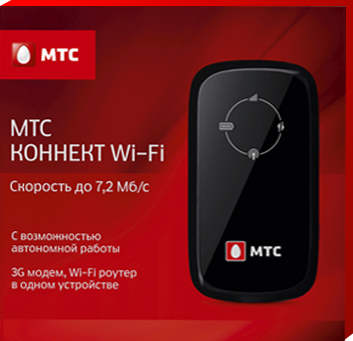 Комплект "МТС Коннект": 3G-модем (USB) со скоростью до 21,6 Мбит/с + тарифный план "МТС Коннект-4" в Москве: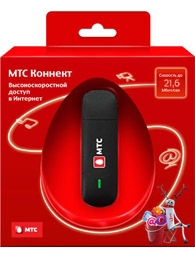 Комплект "МТС Коннект": 3G-модем (USB) со скоростью до 14,4 Мбит/с + тарифный план "МТС Коннект-4" в Москве: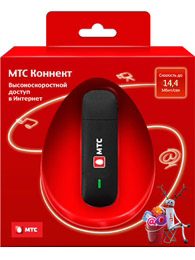 Комплект "МТС Коннект": 3G-модем (USB) со скоростью до 7,2 Мбит/с + тарифный план "МТС Коннект-4" в Москве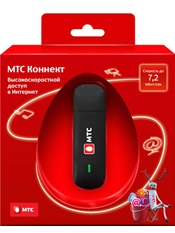 МТС Коннект 4G LTE Wi-Fi-роутер в Москве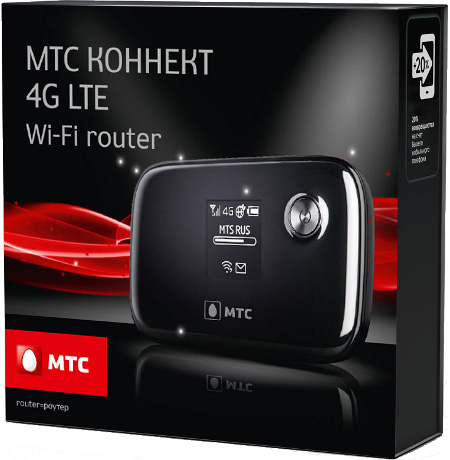 МТС Коннект 4G LTE в Москве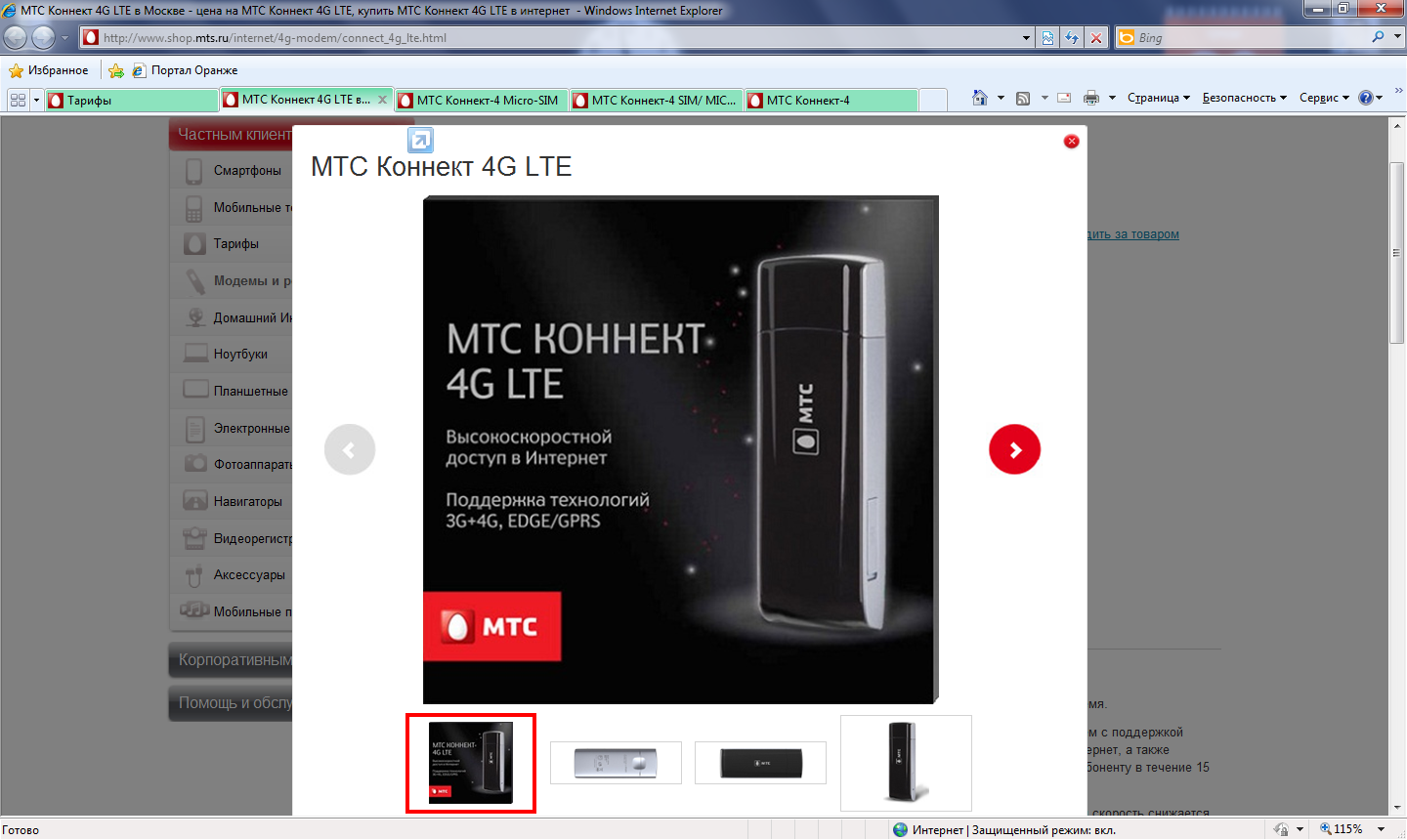 Тарифный планМТС Коннект-4 Micro-SIM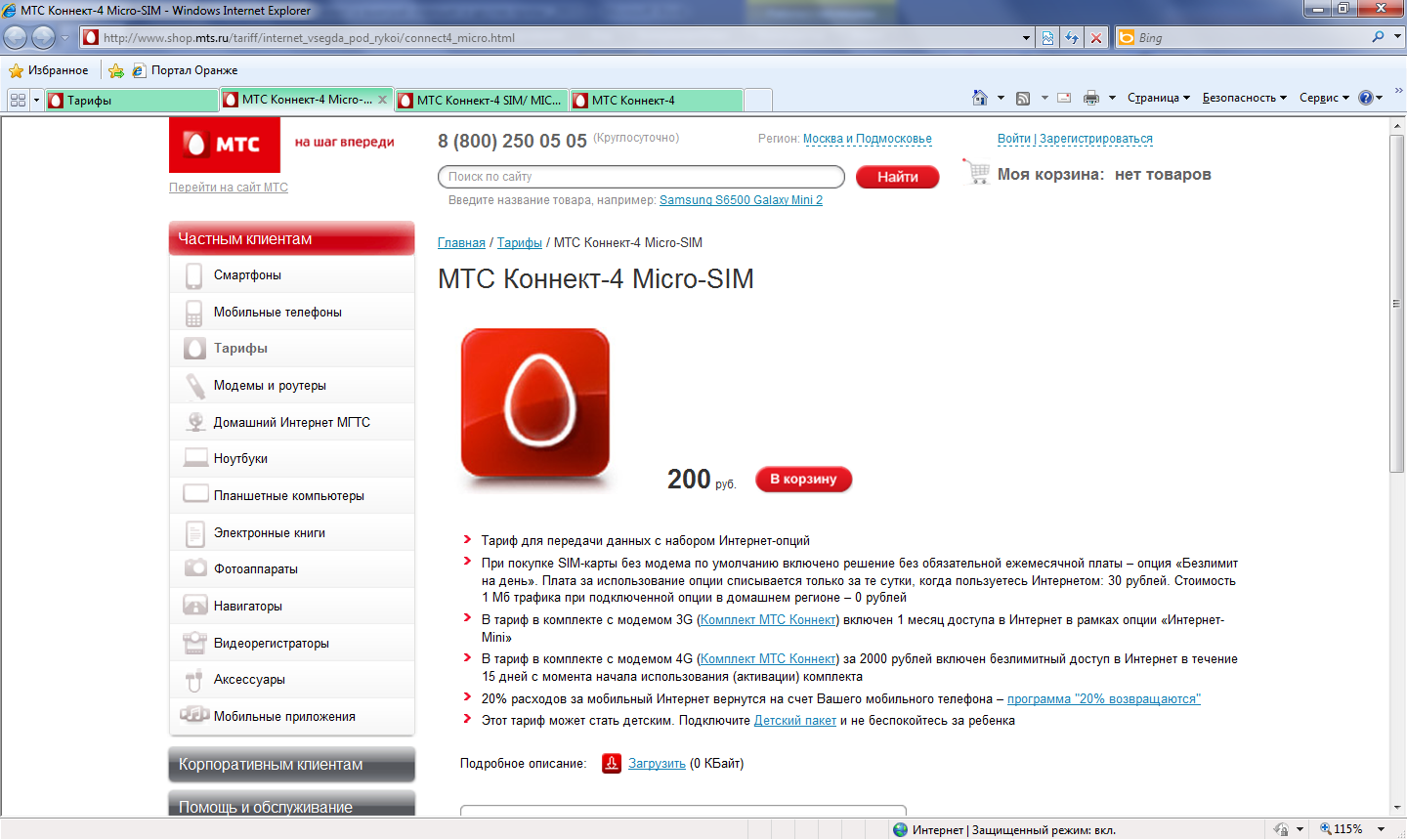 Тарифный планМТС Коннект-4 SIM/ MICRO-SIM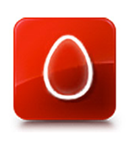 Тарифный план МТС Коннект-4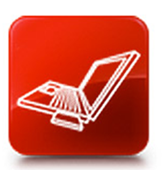 Тарифный план МТС Коннект-4Комплект «МТС Планшет»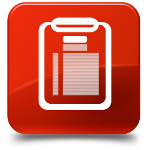 Комплект «МТС Планшет»«УТВЕРЖДЕНО»:Генеральный директор                                                                   ООО «НЕОН ЭНДЖИН»                                                                    ________________ /Радаев С.С./            м.п.Приложение № 4к Уведомлению опроведении стимулирующей лотереи№ 02/13-L от «29» марта 2013 г.«УТВЕРЖДЕНО»:Генеральный директор                                                                   ООО «НЕОН ЭНДЖИН»                                                                    ________________ /Радаев С.С./            м.п.Приложение № 5к Уведомлению опроведении стимулирующей лотереи№ 02/13-L от «29» марта 2013 г.«УТВЕРЖДЕНО»:Генеральный директор                                                                   ООО «НЕОН ЭНДЖИН»                                                                    ________________ /Радаев С.С./            м.п.Приложение № 6к Уведомлению опроведении стимулирующей лотереи№ 02/13-L от «29» марта 2013 г.ООО «НЕОН ЭНДЖИН»Генеральный директор___________________ / Радаев С.С. /